                                                                                                                                                        Приложение № 3                                                                                                                                             к постановлению администрацииПартизанского городского округа                                                                                                                                                          от 10 февраля 2021 г.  № 145-паСхема границ территориитерритория общей ориентировочной площадью 2,8 га в районе многоквартирного дома № 9 по ул. Обогатительная в городе Партизанске  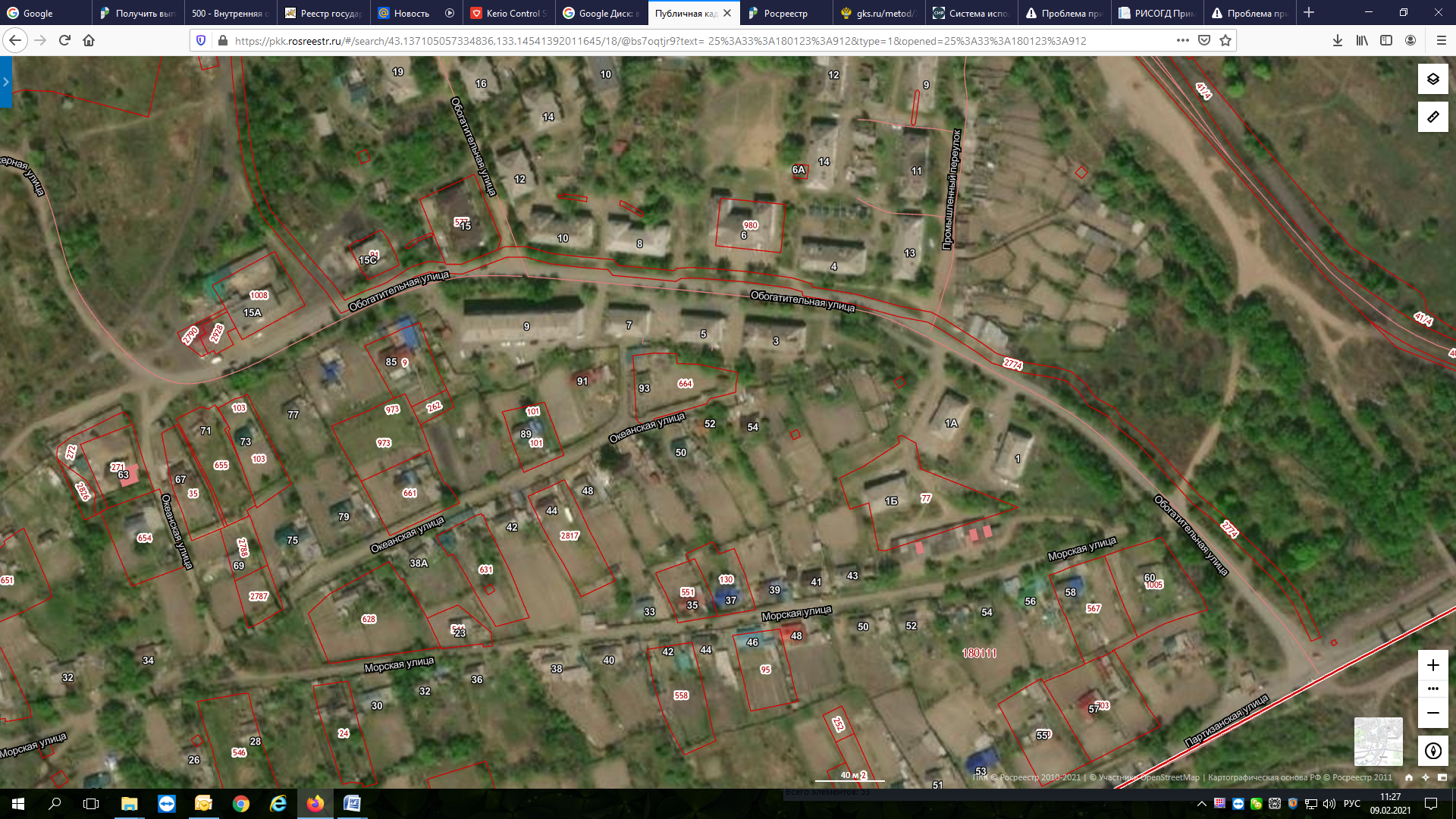                                        -   граница территории планирования